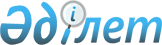 Об утверждении государственного образовательного заказа на дошкольное воспитание и обучение, размера родительской платыПостановление акимата Мангистауской области от 12 апреля 2022 года № 51. Зарегистрировано в Министерстве юстиции Республики Казахстан 19 апреля 2022 года № 27659.
      Сноска. Пункт 1 распространяется на отношения, возникшие с 01.01.2022 в соответствии с пунктом 4 настоящего решения.
      В соответствии с подпунктом 7-3) пункта 2 статьи 6 Закона Республики Казахстан "Об образовании" и приказом Министра образования и науки Республики Казахстан от 27 ноября 2017 года № 597 "Об утверждении Методики подушевого нормативного финансирования дошкольного воспитания и обучения, среднего образования, а также технического и профессионального, послесреднего, высшего и послевузовского образования с учетом кредитной технологии обучения (зарегистрировано в Реестре государственной регистрации нормативных правовых актов за № 16137) акимат Мангистауской области ПОСТАНОВЛЯЕТ:
      Сноска. Преамбула - в редакции постановления акимата Мангистауской области от 07.10.2022 № 188 (вводится в действие по истечении десяти календарных дней после дня его первого официального опубликования).


      1. Утвердить государственный образовательный заказ на дошкольное воспитание и обучение согласно приложению 1 к настоящему постановлению.
      2. Утвердить размер родительской платы на дошкольное воспитание и обучение согласно приложению 2 к настоящему постановлению.
      3. Государственному учреждению "Управление образования Мангистауской области" обеспечить государственную регистрацию настоящего постановления в Министерстве юстиции Республики Казахстан.
      4. Настоящее постановление вводится в действие со дня его первого официального опубликования, пункт 1 распространяется на отношения, возникшие с 1 января 2022 года. Государственный образовательный заказ на дошкольное воспитание и обучение
      Сноска. Приложение 1 в редакции постановления акимата Мангистауской области от 18.06.2024 № 100 (вводится в действие по истечении десяти календарных дней после дня его первого официального опубликования и распространяется на отношения, возникшие с 1 января 2024 года). Размер родительской платы на дошкольное воспитание и обучение
      Сноска. Приложение 2 в редакции постановления акимата Мангистауской области от 18.06.2024 № 100 (вводится в действие по истечении десяти календарных дней после дня его первого официального опубликования и распространяется на отношения, возникшие с 1 января 2024 года).
					© 2012. РГП на ПХВ «Институт законодательства и правовой информации Республики Казахстан» Министерства юстиции Республики Казахстан
				
      Аким Мангистауской области 

Н. Ногаев
приложение 1к постановлениюакимата Мангистауской областиот 12 апреля 2022 года№ 51
Населенный пункт
Количество воспитанников
Виды дошкольных организаций образования и средняя стоимость расходов на одного воспитанника в месяц (тенге)
Виды дошкольных организаций образования и средняя стоимость расходов на одного воспитанника в месяц (тенге)
Виды дошкольных организаций образования и средняя стоимость расходов на одного воспитанника в месяц (тенге)
Населенный пункт
Количество воспитанников
Группы с 10,5 часовым режимом пребывания, в том числе мини-центры
Коррекционные группы с 10,5 часовым режимом пребыванием
Группы детей с туберкулезной интоксикацией с 10,5 часовым режимом пребывания
Село
22808
68256
126316
103985
Город
25641
60561
110288
91163приложение 2к постановлениюакимата Мангистауской областиот 12 апреля 2022 года№ 51
Наименование населенного пункта
Количество воспитанников
Размеры родительской платы в день до 3 лет (тенге)
Размеры родительской платы в день от 3 лет (тенге)
город Актау
20205
754,60
847,04
город Жанаозен
8527
663,3
806,5
Бейнеуский район
2766
652,17
767,06
Каракиянский район
2031
714,61
926,2
Мангистауский район
2245
693,85
850,89
Мунайлинский район
9958
697
845
Тупкараганский район
2717
722,78
847,78